Winter Games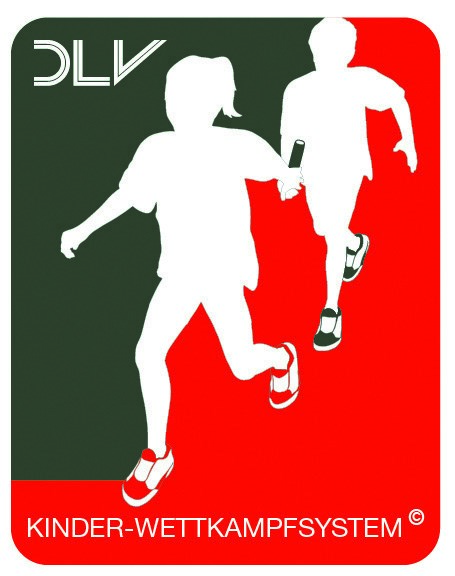 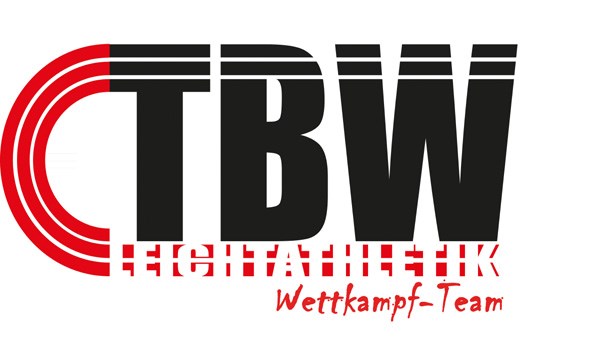 Kinderleichtathletik beim TB WilferdingenVeranstalter: TB Wilferdingen - Abt. LeichtathletikDatum: 10. Februar 2019Veranstaltungsbeginn: 10:00 UhrOrt: Sporthalle des TB Wilferdingen, Jahnstraße 6, 75196 RemchingenMeldungen an: tbw-leichtathletik@mail.de; alternativ:  www.ladv.deMeldeschluß: Dienstag, 5. Februar 2019Meldegebühr: 3 Euro/Kind; Nachmeldungen doppelte Meldegebühr (bis 9:30)Meldungen als Team (6-11 Kinder, Jungs/Mädchen gemeinsam) über Meldelisten. Diese sind über www.ladv.de oder über www.leichtathletik-tb-wilferdingen downloadbar.Wertung: U8 ausschließlich als Teamwertung über Ranglistenpunkte; U10 Teamwertung und Einzel (Medizinball-Stoßen, Wechselsprünge); U12 Teamwertung und Einzel (Stoßen, Fünfsprung) Auszeichnungen: alle Kinder erhalten eine Urkunde, die jeweils siegreichen Teams einen Pokal.Wettbewerbe:U8: 30m Hindernis-Sprintstaffel, Einbeinhüpfer-Staffel, beidarmiges Stoßen, Team-BiathlonU10: 30m Hindernis-Sprintstaffel, Wechselsprünge, Medizinball-Stoßen, Team-BiathlonU12: 30m Hindernis-Sprintstaffel, Fünfsprung, Stoßen, Team-VerfolgungslaufHinweis: m/w 5 kann in die U8 hochstarten; weitere Infos: über die Homepage www.leichtathletik-tb-wilferdingen.de